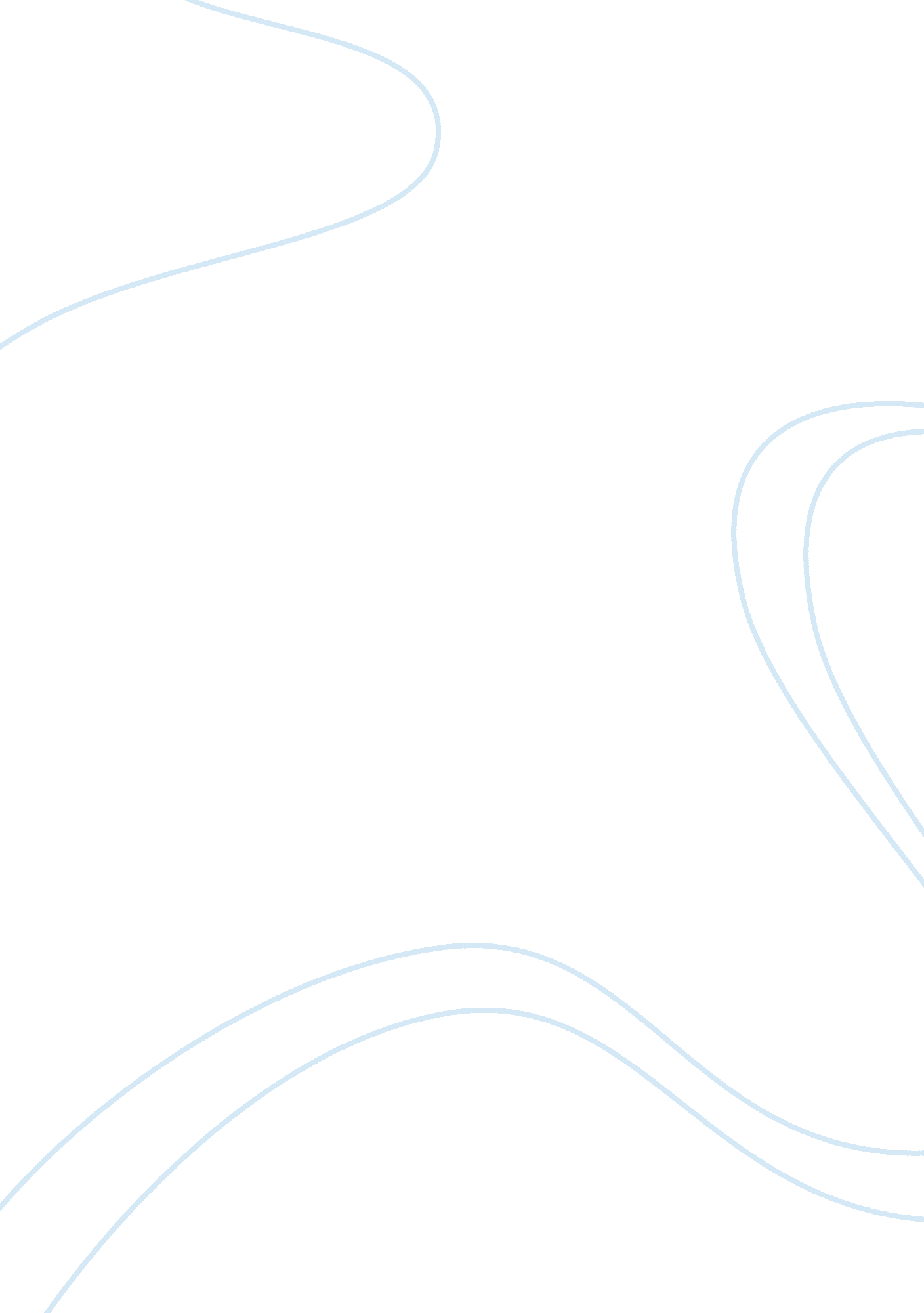 Topics for research project in interior design research proposal samplesDesign, Interior Design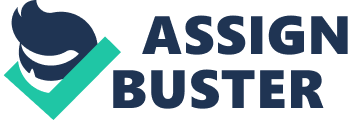 - What factors influence the use of sustainable environmental design criteria in interior design solutions? 
- How does green, sustainable interior design affect occupants and the environment? 
- How has Judith Heerwagen’s work on habitat and the psychosocial uses of interior space and the resulting biophilic approach, impacted the relationship between the fields of architecture and interior design? 
- How can biofilic interior design be incorporated in the internal environment of urban spaces? 
- What criteria are used to determine the areas of evidence for evidence based design models of interior design? 
- What measurement techniques are appropriate for assessing post occupant satisfaction with internal environment/ interior design? 
- What types of innovation and technology have the most influence on residential/commercial interior design? 
- How has the shift of economic power to RDE’s affected the field of interior design? How might this affect the way interior design is applied in the future? 
- How has globalization and urbanization affected the field of interior design? 
- How will the shift toward Asia and other emerging markets in the next decade affect interior design? 
- What implications does the need to balance functional purpose, symbolic/aesthetic purpose, “ performative” purpose and value standards have for the field of interior design? 
- i. e. “ Not so long ago, buildings had a functional purpose and a symbolic and/or aesthetic purpose. Today, buildings also have what might be called a “ performative” purpose: In addition to fulfilling a practical function (e. g., providing employees a place to work, creating a safe and sanitary environment to treat and care for the sick, giving residents or guests somewhere to sleep, bathe and keep their things), buildings are also expected to accomplish a result or goal, such as encouraging innovation, promoting healing, creating community, enhancing socialization, or providing a unique interactive experience. In addition, there are higher standards for the things buildings must NOT do, such as waste water and energy, contaminate the air, or prohibit access to persons with disabilities. It is no longer enough for buildings to be and to mean; today’s buildings must matter.” CIDA Standards Revision Project Research: Summary Report, (2013). [Underlines mine] 
- What are current interior design trends and what transitions/changes will they necessitate for the field in the near future? 
- What factors should be considered when conducting a cost benefit analysis of interior design resiliency solutions for the potential effects of climate change, natural disasters and environmental hardship? 
- How have issues of public and personal health impacted the field of interior design? (Wellness and Healthy buildings outside of healthcare) 
- What impact has smart technology had on the field of interior design? 
- How are changing social, cultural and economic forces redefining not only the design, but also the function and purpose of interior environments? 